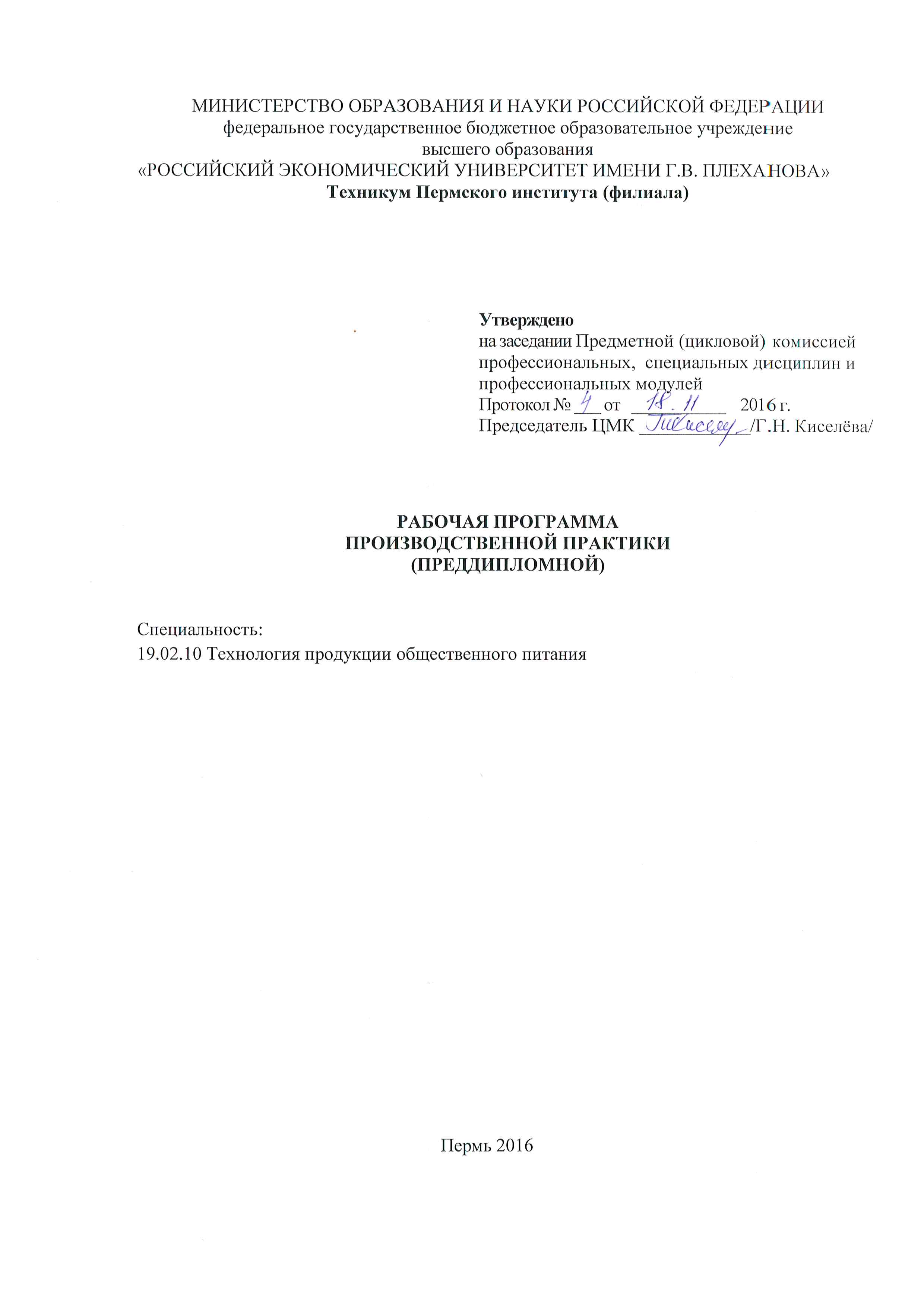 Рабочая программа производственной практики (преддипломной) разработана на основе Федерального государственного образовательного стандарта по специальности 19.02.10 Технология продукции общественного питания, положения  об учебной и производственной практике в структурных подразделениях СПО федерального государственного бюджетного образовательного учреждения высшего образования  «Российский экономический университет имени Г.В. Плеханова», утвержденного Ученым советом протокол № 11 от 26 апреля 2016 г.; положения Пермского института (филиала) федерального государственного бюджетного образовательного учреждения высшего образования «Российский экономический университет имени Г.В. Плеханова» о практике студентов, осваивающих основные профессиональные образовательные программы среднего профессионального образования, принято Советом Пермского (филиала) РЭУ им. Г.В. Плеханова (протокол № 1 от 30 августа 2016 г.) и рабочей программы  профессиональных  модулей  ПМ.01 Организация процесса приготовления и приготовление полуфабрикатов для сложной кулинарной продукции; ПМ.02 Организация процесса приготовления и приготовление сложной холодной кулинарной продукции; ПМ.03 Организация процесса приготовления и приготовление  сложной  горячей кулинарной продукции; ПМ.04 Организация процесса приготовления и приготовление  сложных хлебобулочных, мучных кондитерских изделий; ПМ.05 Организация процесса приготовления и приготовление  сложных холодных и горячих десертов; ПМ.06 Организация работы структурного подразделения; ПМ. 07 Выполнение работ по одной или нескольким профессиям рабочих, должностям служащих...Организация-разработчик: Техникум ПИ (ф) РЭУ имени Г.В.ПлехановаРазработчики (составители): О.И. Кизянова, И.С. Егорова, преподаватели ПИ (ф) РЭУ имени Г.В.ПлехановаСогласовано: Климовских Юлия Дмитриевна, ООО «Пермьторгнефть», Менеджер кафе «Другая планета» СОДЕРЖАНИЕ1. паспорт РАБОЧЕЙ ПРОГРАММЫ производственной (ПРЕДДИПЛОМНОЙ) ПРАКТИКИОбласть применения программы производственной (преддипломной) практики по ПМ.03 Организация процесса приготовления и приготовление сложной горячей кулинарной продукции.Рабочая программа производственной (преддипломной) практики является частью основной профессиональной образовательной программы в соответствии с ФГОС СПО по специальности 19.02.10 Технология продукции общественного питанияв части освоения вида профессиональной деятельности (ВПД): ПМ.01 Организация процесса приготовления и приготовление полуфабрикатов для сложной кулинарной продукции;ПМ.02 Организация процесса приготовления и приготовление сложной холодной кулинарной продукции;ПМ.03 Организация процесса приготовления и приготовление  сложной  горячей кулинарной продукции;ПМ.04 Организация процесса приготовления и приготовление  сложных хлебобулочных, мучных кондитерских изделий;ПМ.05 Организация процесса приготовления и приготовление  сложных холодных и горячих десертов;ПМ.06 Организация работы структурного подразделения.ПМ. 07 Выполнение работ по одной или нескольким профессиям рабочих, должностям служащих.1.2. Цели и задачи производственной (преддипломной) практики: формирование у обучающихся общих и профессиональных компетенций, приобретение опыта практической работы  по специальности.Требования к результатам освоения производственной (преддипломной)  практики:В результате прохождения производственной (преддипломной)  практики, обучающийся должен приобрести практический опыт работы:Обучающиеся с целью приобретения навыков практической работы проходят производственную (преддипломную)  практику на предприятиях г. Перми и Пермского края. 1.3. Количество часов на освоение программы производственной (преддипломной) практики по специальности составляет – 144 часа.Практика обучающихся имеет продолжительность 4 недели (24 рабочих дня). Отчет должен быть сдан в течение трех дней после прохождения практики.2. результаты освоения программы производственной (преддипломной) практики по специальностиРезультатом преддипломной  практики является подтверждение сформированности у обучающихся профессиональных и общих компетенций в рамках модулей в соответствии с ФГОС СПО.3. Содержание ПРОИЗВОДСТВЕННОЙ (ПРЕДДИПЛОМНОЙ) практики3.1. Виды работ3.2. Календарно   –   тематический     план       производственной     (преддипломной) практики:Практика обучающихся имеет продолжительность 4 недели (24 рабочих дня). Перед направлением на практику руководитель от образовательного учреждения выдает каждому обучающемуся задание (Приложение 2).Примерное распределение времени производственной (преддипломной) практики по разделам: 3.3. Содержание программы практики (перечень видов работ)4. условия реализации программЫ ПРОИЗВОДСТВЕННОЙ (ПРЕДДИПЛОМНОЙ) практики4.1. Требования к условиям проведения производственной (преддипломной) практикиРеализация программы предполагает проведение производственной (преддипломной) практики на предприятиях/организациях на основе прямых договоров, заключаемых между образовательным учреждением и каждым предприятием/организацией, куда направляются обучающиеся.4.2. Общие требования к организации образовательного процессаПроизводственная (преддипломная) практика проводится  концентрировано после освоения учебной практики и производственной практики по профилю специальности.4.3. Кадровое обеспечение образовательного процессаРуководство производственной (преддипломной) практикой осуществляют преподаватели, а также работники предприятий/организаций, закрепленные за обучающимися.Преподаватели должны иметь высшее профессиональное образование по профилю специальности, проходить обязательную стажировку в профильных организациях не реже 1-го раза в 3 года. 4.4.Информационное обеспечение обученияФедеральный Закон "О техническом регулировании" №184-ФЗ (от 27.12.2002 с изменениями и дополнениями). Федеральный закон от 28.12.2009г. (ред. от 28.12.2013 N 446-ФЗ) «Об основах государственного регулирования торговой деятельности в Российской Федерации».Закон российской Федерации "О защите прав потребителей" "261-ФЗ (от 23.11.2009г., с изменениями и дополнениями).Федеральный Закон "О санитарно-эпидемиологическом благополучии населения" №52-ФЗ (от 30.03.1999 с изменениями и дополнениями).Федеральный Закон "О качестве и безопасности пищевых продуктов" №29-ФЗ (от 02.01.2000г. с изменениями и дополнениями).ФГОС СПО по специальности 19.02.10 Технология продукции общественного питания: ПМ.03;ГОСТ 30389-2013. Услуги общественного питания. Предприятия общественного питания. Классификация и общие требования. -  М.: Стандартинформ, 2014;  ГОСТ  30390-2013. Услуги общественного питания. Продукция общественного питания, реализуемая  населению. Общие технические условия. М.: Стандартинформ, 2014; ГОСТ  31986-2012. Услуги общественного питания. Метод органолептической оценки качества продукции общественного питания. М.: Стандартинформ, 2014;  ГОСТ 31984-2012. Услуги общественного питания. Общие требования. М.: Стандартинформ, 2014;ГОСТ  31987-2012. Услуги общественного питания. Технологические документы на продукцию общественного питания. Общие требования к оформлению, построению и содержанию. М.: Стандартинформ, 2014; ГОСТ  31988-2012. Услуги общественного питания.  Метод  расчета отходов и потерь сырья и пищевых продуктов при производстве продукции общественного питания. М.: Стандартинформ, 2014;ГОСТ  31985-2013. Услуги общественного питания. Термины и определения. М.: Стандартинформ, 2014;ГОСТ  32691-2014. Услуги общественного питания. Порядок разработки фирменных и новых блюд и изделий на предприятиях общественного питания. М.: Стандартинформ, 2015;   ГОСТ Р 54609-2011. Услуги общественного питания. Номенклатура показателей качества продукции общественного питания. М.: Стандартинформ, 2012;СанПиН 2.3.2.1324-03. Гигиенические требования к срокам годности и условиям хранения пищевых продуктов; СанПиН 2.3.2.1078-01. Гигиенические требования безопасности и пищевой ценности пищевых продуктов.5. Контроль и оценка результатов освоения учебной ПРАКТИКИКонтроль и оценка результатов освоения производственной (преддипломной) практики осуществляется преподавателем-руководителем практики в форме проверки и защиты отчета по производственной (преддипломной) практике. 6. ОФОРМЛЕНИЕ ОТЧЕТА ПО ПРАКТИКЕОптимальный объем Отчета по производственной (преддипломной) практике – 25-30 страниц машинописного текста. Текст Отчета по практике печатается на стандартных листах формата А4 с одной стороны шрифтом Times New Roman размером 14 кеглей  (через 1,5 интервала) с оставлением полей: слева – 30 мм, сверху – 25 мм, справа – 10 мм, снизу – 25 мм. Расстановка переносов – автоматически, абзац – 1,25. В работе используется сквозная нумерация страниц. На первой странице (титульном листе) и на оглавлении (содержании) работы номер не ставится. Номер страницы проставляется арабскими цифрами в центре внизу страницы. Каждая глава, а также введение, заключение, приложения начинаются с новой страницы.Отчет по практике должен содержать ответы на все вопросы программы практики и быть составленным в строгом соответствии  с ней. В отчете излагаются конкретные вопросы организации учета на конкретном предприятии  (организации) с отражением особенностей организации учета именно на этом предприятии (организации), а не в целом по отрасли. Приложением к отчету являются документы, составленные обучающимся, на которые даются ссылки в текстовой части отчета и которые должны отражать особенности организации учета на предприятии (организации), текстовая часть не должна содержать выписки из учебников и нормативно-законодательных актов. Структура отчета:- титульный лист (Приложение 1);- содержание с нумерацией страниц;- основная часть (описание всех заданий отчета) (Приложение 2);- приложения (ассортиментный перечень блюд предприятия, технологические карты, технологические схемы, фотоиллюстрации изготовленных полуфабрикатов).К отчету должны быть приложены подписанные и заверенные печатью организации следующие шаблоны:- дневник практики (Приложение 3);- отзыв руководителя преддипломной практики (Приложение 4);- лист прохождения инструктажа по технике безопасности (Приложение 5).Отчет вместе с договором, заданием, заполненными шаблонами (с подписью и печатью организации-базы практики) должен быть сдан в течение трех дней после прохождения практики. Результат защиты оценивается дифференцированным зачетом.В введении необходимо сформулировать цели и задачи преддипломной практики.В разделе 1:- дать характеристику торгового предприятия (юридический адрес, тип, специализация, режим работы, перечень предоставляемых услуг, контингент питающихся, организационно-правовая форма, форма обслуживания,  структура управления, штатная численность, нормативная документация, регламентирующая работу предприятия и его производственно-торгового процесса);- дать описание профессиональной деятельности и должностных обязанностей технолога, оценка роли технолога в производственно-торговом процессе работы предприятия;- проанализировать ассортиментную политику предприятия. В разделе 2:- отразить разработку производственной структуры предприятия, анализ ассортиментного перечня выпускаемой кулинарной продукции и спроса и предпочтений потребителей;- разработать различные виды меню и нормативной документации различных видов кулинарной продукции; - составить графики выхода на работу одного из подразделений, разработать схему технологического процесса с учетом требований к безопасности готовой продукции; - провести анализ должностных инструкций работников подразделения, сделать выводы и сформулировать предложения по из усовершенствованию; - отразить отработку проведения оценки результатов контроля качества и безопасности готовой кулинарной продукции; - дать описание учетно-отчетных документов предприятия и порядок их оформления; - описать личные деловые качества руководителя и дать оценку стиля руководства;- дать характеристику технических средств управления и рекламной деятельности в предприятии, провести анализ. ПРИЛОЖЕНИЕ 1МИНИСТЕРСТВО ОБРАЗОВАНИЯ И НАУКИ РОССИЙСКОЙ ФЕДЕРАЦИИПЕРМСКИЙ ИНСТИТУТ (ФИЛИАЛ)федерального государственного бюджетного образовательного учреждения высшего образования«РОССИЙСКИЙ ЭКОНОМИЧЕСКИЙ УНИВЕРСИТЕТ ИМЕНИ Г.В.ПЛЕХАНОВА»Техникум Пермского института (филиала)Отчет о прохождении производственной (преддипломной) практики Специальность: 19.02.10 Технология продукции общественного питанияОбучающегося(ейся)  группы ____________________________________________Ф.И.О.Место прохождения практики____________________________________________________________________________________________________________________Период прохождения практики_____________________________________________Руководитель практики от предприятия____________________________________________________________________________________________________________Ф.И.О., должностьРуководитель практики от образовательного учреждения______________________________________________________________________________________________Ф.И.О., должностьДата  сдачи ___________________________
Дата  проверки ________________________Оценка _______________________________
Подпись руководителя __________________Пермь 2016ПРИЛОЖЕНИЕ 2МИНИСТЕРСТВО ОБРАЗОВАНИЯ И НАУКИ РОССИЙСКОЙ ФЕДЕРАЦИИПЕРМСКИЙ ИНСТИТУТ (ФИЛИАЛ)федерального государственного бюджетного образовательного учреждения высшего образования«РОССИЙСКИЙ ЭКОНОМИЧЕСКИЙ УНИВЕРСИТЕТ ИМЕНИ Г.В.ПЛЕХАНОВА»Техникум Пермского института (филиала)ЗАДАНИЕ ПО ПРОИЗВОДСТВЕННОЙ (ПРЕДДИПЛОМНОЙ) ПРАКТИКЕ Обучающемуся(ейся) по специальности 19.02.10 Технология продукции общественного питания группы Т-31_________________________________________________________________________________________(фамилия, имя, отчество)Цель практики - углубление первоначального профессионального опыта, развитие общих и профессиональных компетенций, проверка готовности к самостоятельной трудовой деятельности, а также подготовка к выполнению выпускной квалификационной работыМесто прохождения практики  ________________________________________________________________________________________________________________________________________________________Срок прохождения практики – с _______________ по_________________Руководитель практики   _______________________________________________________________________________________________________________________________________________________Программа практики:1. Ознакомление с предприятием (юридический адрес, место расположения, тип, специализация, режим работы, перечень предоставляемых услуг, контингент питающихся, организационно-правовая форма, форма обслуживания,  структура управления, штатная численность, нормативная документация, регламентирующая работу предприятия и его производственно-торгового процесса)1.1. Прохождение инструктажа по технике безопасности. 2. Изучение профессиональной деятельности и должностных обязанностей технолога, оценка роли технолога в производственно-торговом процессе работы предприятия.2.1. Изучение должностных обязанностей технолога и  нормативных документов, регламентирующихего работу;2.2. Анализ  работы и роли технолога в производственно-торговом процессе работы предприятия.2.3. Изучение взаимодействия технолога с другими структурными подразделениями предприятия;2.4. Выводы и предложения по улучшению работы технолога и структурных подразделений предприятия.3. Организация производственно-торгового процесса предприятия.3.1. Изучить производственную структуру предприятия;3.2.Проанализировать ассортиментный перечень выпускаемой кулинарной продукции. Сделать выводы и сформулировать предложения по совершенствованию ассортимента.3.3. Проанализировать спрос и предпочтения потребителей;3.4.Разработать различные виды меню с учетом анализа ассортиментного перечня выпускаемой кулинарной продукции, а также спроса и предпочтения потребителей (2-3 вида);3.5.Разработать нормативную документацию различных видов кулинарной продукции с учетом различных видов меню.4. Планирование работы подразделения.4.1. Изучение нормативно-правовых документов, регламентирующих производственно-торговую деятельность предприятия;4.2.  Определить режимы работы подразделений,  составить графики выхода на работу;4.3. Организовать рабочие места в подразделениях (в соответствии с утвержденной темой ВКР);  разработать схемы технологического процесса с учетом требований к безопасности готовой продукции;4.4.Ознакомление  с должностными инструкциями работников подразделений, проанализировать их; сделать выводы и сформулировать предложения по их усовершенствованию;     4.5.  Изучить виды контроля, регламентирующие качество и безопасность готовой кулинарной продукции и провести оценку результатов контроля;  4.6. Ознакомиться с учетно-отчетной документацией предприятия; провести оформление учетно-отчетных документов в соответствии с требованиями,5. Участие в управлении трудовым коллективом.5.1. Изучение  и оценка стиля руководства и личных деловых качеств руководителя;       5.2. Ознакомление с техническими средствами управления. Ознакомление и анализ рекламной деятельности в предприятии. 6. Сбор материала для ВКР (в рамках утвержденной темы по одному или нескольким модулям).7. Систематизация собранных материалов и оформление отчета в соответствии с               предъявленными требованиями.Задание получил ______________________________________________________________________________(дата, подпись, фамилия  студента)Руководитель практики ______________________________________________________________________________(фамилия, имя, отчество)ПРИЛОЖЕНИЕ 3ДНЕВНИК ПРОХОЖДЕНИЯ ПРОИЗВОДСТВЕННОЙ (ПРЕДДИПЛОМНОЙ) ПРАКТИКИПРИЛОЖЕНИЕ 4МИНИСТЕРСТВО ОБРАЗОВАНИЯ И НАУКИ РОССИЙСКОЙ ФЕДЕРАЦИИПЕРМСКИЙ ИНСТИТУТ (ФИЛИАЛ)федерального государственного бюджетного образовательного учреждения высшего образования«РОССИЙСКИЙ ЭКОНОМИЧЕСКИЙ УНИВЕРСИТЕТ ИМЕНИ Г.В.ПЛЕХАНОВА»Техникум Пермского института (филиала)ОТЗЫВ руководителя ПРЕДДИПЛОМНОЙ ПРАКТИКиОб обучающемся(ейся) по специальности 19.02.10 Технология продукции общественного питания группы Т-31______________________________________________________________________________(фамилия, имя, отчество)(Штамп организации)Отзыв Обучающийся(яся)   с ____________ по ___________ прошел (а) преддипломную практику в__________________________________________________________________ .(наименование организации)В период практики выполнял (а) обязанности ____________________________.За время прохождения практики показал(а) ________________________________________________________________________________________________________________________________________________________________________________________________________________________________________________________________________________________________________________________________________________________________________________________________________________________________________________________________________________________________________________________________________________________________________________________________________________________________В целом работа практиканта _________________________________ заслуживает оценки _________________ .Руководитель         М.П.              ________________               ______________ (организации)(подпись)                                                (фио)ПРИЛОЖЕНИЕ 5Лист прохождения инструктажа по технике безопасностиобучающегося(ейся) по специальности 19.02.10 Технология продукции общественного питания________________________________________________________________________________(ФИО студента)Цель практики - закрепление обучающимся ранее приобретенного практического опыта   по видам профессиональной деятельности.Место прохождения практики  ______________________________________________________________________________________________________________________Срок прохождения практики –  ____________________________________________Содержание инструктажа:         - инструктаж по охране труда, безопасной эксплуатации технологического оборудования;        - требования к пожарной безопасности.5. Дата проведения инструктажа __________________________Руководитель практики (от предприятия)           м.п.        _____________              _________________          ___________________                                   (должность)                                            (Ф.И.О)                                                                  (подпись)    1. ПАСПОРТ РАБОЧЕЙ ПРОГРАММЫ ПРОИЗВОДСТВЕННОЙ  ПРАКТИКИ42. РЕЗУЛЬТАТЫ ОСВОЕНИЯ РАБОЧЕЙ ПРОГРАММЫ ПРОИЗВОДСТВЕННОЙ  ПРАКТИКИ53. СОДЕРЖАНИЕ ПРОИЗВОДСТВЕННОЙ ПРАКТИКИ124. КАЛЕНДАРНО-ТЕМАТИЧЕСКИЙ ПЛАН155. УСЛОВИЯ РЕАЛИЗАЦИИ РАБОЧЕЙ ПРОГРАММЫ ПРОИЗВОДСТВЕННОЙ ПРАКТИКИ356. КОНТРОЛЬ И ОЦЕНКА РЕЗУЛЬТАТОВ ОСВОЕНИЯ РАБОЧЕЙ ПРОГРАММЫ ПРОИЗВОДСТВЕННОЙ ПРАКТИКИ37СПИСОК ЛИТЕРАТУРЫ40ПРИЛОЖЕНИЯ 44ВПДПрактический опыт работыПМ.01 Организация процесса приготовления и приготовление полуфабрикатов для сложной кулинарной продукцииразработка ассортимента полуфабрикатов из мяса,рыбы и птицы для сложных блюд;расчет массы мяса, рыбы и птицы дляполуфабрикатов;организация технологического процесса подготовкимяса, рыбы и птицы для сложных блюд;подготовки мяса, тушек ягнят и молочных поросят,рыбы, птицы, утиной и гусиной печени для сложных блюд, используя различные методы, оборудование инвентарь;контроля качества и безопасности подготовленного мяса, рыбы и домашней птицыПМ.02  Организация процесса приготовления и приготовление сложной холодной кулинарной продукцииразработки ассортимента сложных холодных блюд исоусов.расчета массы сырья и полуфабрикатов для приготовления сложных холодных блюд и соусов.проверки качества продуктов для приготовления сложных холодных блюд и соусов.организации технологического процесса приготовления сложных холодных закусок, блюд и соусов.приготовления сложных холодных блюд и соусов, используя различные технологии, оборудование инвентарь.сервировки и оформления канапе, легких и сложных холодных закусок, оформления и отделки сложных холодных блюд из рыбы, мяса и птицы.декорирования блюд сложными холодными соусами.контроля качества и безопасности сложных холодных блюд и соусовПМ.03 Организация процесса приготовления и приготовление  сложной горячей кулинарной продукцииразработки ассортимента сложной горячей кулинарной продукции: супов, соусов, блюд из овощей, грибов и сыра, рыбы, мяса и птицы;организации технологического процесса приготовления сложной горячей кулинарной продукции:супов, соусов, блюд из овощей, грибов и сыра, рыбы, мяса и птицы;приготовления сложной горячей кулинарной продукции, применяя различные технологии, оборудование и инвентарь;сервировки и оформления сложной горячей кулинарной продукции;контроля безопасности готовой сложной горячей кулинарной продукцииПМ.04 Организация процесса приготовления и приготовление  сложных хлебобулочных, мучных кондитерских изделийразработки ассортимента сдобных хлебобулочных изделий и праздничного хлеба, сложных мучных кондитерских изделий и праздничных тортов, мелкоштучных кондитерских изделий;организации технологического процесса приготовления сдобных хлебобулочных изделий и праздничного хлеба, сложных мучных кондитерских изделий и праздничных тортов, мелкоштучных кондитерских изделий;приготовления сложных хлебобулочных, мучных кондитерских изделий, используя различные технологии, оборудование и инвентарь;оформления и отделки сложных хлебобулочных, мучных кондитерских изделий;контроля качества и безопасности готовой продукции;организации рабочего места по изготовлению сложных отделочных полуфабрикатов;изготовления различных сложных отделочных полуфабрикатов, используя различные технологии, оборудование и инвентарь;оформления кондитерских изделий сложными отделочными полуфабрикатамиПМ.05 Организация процесса приготовления и приготовление  сложных холодных и горячих десертоврасчета массы сырья для приготовления холодного и горячего десерта;приготовления сложных холодных и горячих десертов, используя различные технологии, оборудование инвентарь;приготовления отделочных видов теста для сложных холодных десертов;оформления и отделки сложных холодных и горячих десертов;контроля качества и безопасности готовой продукцииПМ.06  Организация работы структурного подразделенияпланирования и анализа производственных показателей организации;составления различных видов меню;разработки рецептур и ассортимента различных видов кулинарной продукции;разработки нормативной документации на блюда;разработки схем технологического процесса с учетом требований к безопасности готовой продукции;участия в управлении трудовым коллективомКодОсновные показатели оценки результатаПК 1.1 Организовать подготовку мяса и приготовление полуфабрикатов для сложной кулинарной      продукции.1. Планирование и выполнение технологического процесса приготовления полуфабрикатов из различного вида мясного сырья для сложных блюд согласно требованиям технологии приготовления и СанПиН. 2. Составление технологических схем для приготовления полуфабриката в соответствии с производственным заданием.3. Определение (расчет) массы сырья для приготовления  полуфабрикатов в соответствии с нормативными документами и кондицией сырья.4. Подбор пряностей и приправ для приготовления полуфабрикатов из мяса проводится в соответствии с товароведными характеристиками мясного сырья.5. Оценка и контроль качества и безопасности сырья,  мясных полуфабрикатов органолептическим способом.6. Обоснованность выбора условий безопасного хранения и приготовления полуфабрикатов в соответствии с требованиями СанПиН.7. Соответствие выбора  технологического оборудования и производственного инвентаря, инструментов для приготовления мясных полуфабрикатов заданной технологии, в том числе в условиях реального производства.8. Обоснованное планирование ассортимента  полуфабрикатов в зависимости от вида и кондиции мясного сырья.ПК 1.2 Организовывать подготовку рыбы и приготовление полуфабрикатов для сложной кулинарной продукции.1. Планирование ассортимента полуфабрикатов из заданного вида рыбы в соответствии с заданием согласно требованиям технологии приготовления и СанПиН. 2. Проведение  разделки рыбы для фарширования целой тушкой и порционными кусками.3. Приготовление кнельной массы и полуфабрикатов из нее, согласно требованиям  технологического процесса.4. Проведение контроля качества и безопасности сырья в соответствии с нормативными документами.5. Определение (расчет) массы сырья и дополнительных ингредиентов для приготовления полуфабрикатов в соответствии с нормативными документами .6. Организация рабочего места для приготовления полуфабрикатов из рыбы для сложной кулинарной продукции в соответствии требованиям.7. Создание условий безопасного хранения сырья и полуфабрикатов.8. Соответствие подбора технологического оборудования  и производственного инвентаря для приготовления полуфабрикатов из рыбы заданной технологии, в том числе в условиях реального производства.9. Составление технологических схем для приготовления полуфабриката  в соответствии с заданием.ПК 1.3 Организовывать подготовку домашней птицы для приготовления сложной кулинарной продукции.1. Планирование и выполнение технологического процесса приготовления полуфабрикатов из домашней птицы, гусиной и утиной печени для сложных блюд согласно требованиям технологии приготовления и СанПиН. 2. Расчет массы сырья для приготовления  полуфабрикатов в соответствии с нормативными документами, видом домашней птицы и кондицией сырья.3. Проведение контроля качества и безопасности сырья и полуфабрикатов из домашней птицы органолептическим способом4. Создание условий безопасного хранения и приготовления полуфабрикатов в соответствии с требованиями.5. Соответствие подбора технологического оборудования и производственного инвентаря, инструментов для приготовления полуфабрикатов из домашней птицы заданной технологии.6. Обоснование планирования ассортимента  полуфабрикатов в зависимости от вида домашней птицы, полуфабрикатов промышленной выработки.7. Составление технологических схем для приготовления полуфабриката в соответствии с заданием.  ПК 2.1. Организовывать и проводить приготовление канапе, легких и сложных холодных закусок 1. Планирование и выполнение технологического процесса приготовления канапе и холодных закусок в т. ч. в условиях производства.2. Составление технологических схем приготовления канапе и холодных закусок в соответствии с заданием.3. Определение (расчет) массы сырья для приготовления канапе и холодных закусок в соответствии с НД и кондицией сырья.4. Проведение оценки и контроля качества и безопасности сырья, продуктов для приготовления канапе, холодных закусок органолептическим способом.5. Обеспечение условий безопасного хранения и приготовления канапе, холодных закусок в соответствии с требованием СанПиН, в т. ч. в условиях реального производства.6. Организация рабочего места для приготовления канапе, холодных закусок.7. Выбор технологического оборудования и производственного инвентаря для приготовления канапе, холодных закусок.8. Оформление заказа на продукты со склада и определение их качествав соответствии с НД и кондицией сырья.9. Подбор основных продуктов для различных видов тестовых  заготовок при приготовлении канапе в соответствии с требованиями к технологическим процессам, нормативно-технологической документации.10. Планирование ассортимента канапе, холодных закусок в соответствии с типом и классом предприятия ОП по заданию, в т. ч. в условиях реального производства.11. Подготовка оборудования к работе и выполнение правил безопасной эксплуатации, в т. ч. в условиях реального производства.ПК2.2. Организовывать и проводить приготовление сложных холодных блюд из рыбы, мяса, птицы.1. Планирование и выполнение технологического процесса приготовления сложных холодных блюд из рыбы, мяса, птицы в т.ч. в условиях реального производства. 2. Составление технологических схем для приготовления сложных холодных блюд.3. Расчет массы сырья для приготовления сложных холодных блюд из рыбы, мяса, птицы в соответствии с кондицией сырья.4. Проведение оценки и контроля качества и безопасности сырья, продуктов  для приготовления сложных холодных блюд органолептическим способом.5. Соответствие выбора и обеспечения условий безопасного приготовления и хранения сложных холодных блюд из рыбы, мяса, птицы в т.ч. в условиях реального производства. 6. Соответствие выбора технологического оборудования и производственного инвентаря для приготовления сложных холодных блюд из рыбы, мяса, птицы.7. Подготовка технологического оборудования к работе и выполнение правил безопасной эксплуатации в т. ч. в  условиях реального производства. 8. Организация рабочего места для приготовления сложных холодных блюд из рыбы, мяса, птицы в т. ч.  в условиях реального производства. 9. Планирование ассортимента сложных холодных блюд из рыбы, мяса, птицы в т. ч.  в условиях реального производства в соответствии с типом и классомпредприятия.10.Оформление заказа на продукты со склада и определение их качествав соответствии с НД и кондицией сырья.11. Технику приготовления украшений (оформительских элементов) для  сложных холодных блюд из рыбы, мяса, птицы.12. Сочетание основных продуктов с соусами, гарнирами, элементами оформления при разработке рецептур и приготовлении сложных холодных блюд из рыбы, мяса, птицы.13.Выбор варианта оформления сложных холодных блюд из рыбы, мяса, птицы, в т. ч. в условиях реального производства.ПК.2.3 Организовывать и проводить приготовление сложных холодных соусов.1. Планирование и выполнение технологического процесса приготовления сложных холодных соусов, в т. ч.  условиях реального производства.2. Составление технологических схем приготовления сложных холодных соусов в соответствии с заданием.3. Расчет массы сырья для приготовления сложных холодных соусов.4. Проведение оценки, контроля качества и безопасности сырья, продуктов для приготовления холодных соусов органолептическим способом.5.Выбор и обеспечение условий безопасного приготовления и хранения сложных холодных соусов, в т. ч. в условиях реального производствав соответствии с требованиями к технологическим процессам, нормативно-технологической документации.6. Соответствие  выбора технологического оборудования и производственного инвентаря для приготовления сложных холодных соусов.7. Подготовка технологического оборудования к работе и выполнение правил безопасной эксплуатации, в т.ч. в условиях реального производства.8. Организация рабочего места для приготовления сложных холодных соусов, в т.ч. в условиях реального производства.9. Планирование ассортимента сложных холодных соусов в соответствии с видом блюд в меню, в соответствии с заданием, с типом и классом ПОП.10. Оформление заказа на продукты со склада и определение их качествав соответствии с НД и кондицией сырья.11. Составление соусной композиции при приготовлении сложных холодных соусов в соответствии с заданием.12. Выбор вин, вкусовых добавок, пряностей для приготовления холодных соусовв соответствии с требованиями к технологическим процессам, нормативно-технологической документации.13.Выбор варианта оформления (декорирования тарелки и сложных холодных блюд соусами) в соответствии с заданием, в т.ч. в условиях реального производства.14. Организация подготовки соусов к подаче, в т.ч. в условиях реального производствав соответствии с требованиями к технологическим процессам, нормативно-технологической документации.ПК 3.1. Организовывать и проводить приготовление сложных суповЧеткая организация и правильное выполнение технологического процесса приготовления сложных супов; осуществление контроля качества и безопасности сложных супов органолептическим способом; четкое представление о классификации супов; правильное планирование ассортимента первых блюдПК 3.2. Организовывать и проводить  приготовление сложных горячих соусовЧеткая организация и правильное выполнение технологического процесса приготовления сложных  горячих соусов; проведение приготовления  основных горячих соусов и их производных в соответствии с технологией; осуществление контроля качества и безопасности сложных горячих соусов органолептическим способом; выполнение  правильного подбора соусов к сложным горячим блюдамПК 3.3. Организовывать и проводить  приготовление сложных блюд из овощей, грибов, и сыраЧеткая организация и правильное выполнение технологического процесса приготовления сложных блюд из овощей, грибов и сыра; проведение приготовления блюд и гарниров из овощей, грибов, круп, бобовых и макаронных изделий в соответствии с технологией; правильное планирование ассортимента сложных блюд из овощей, грибов и сыра; осуществление контроля качества и безопасности блюд органолептическим способомПК 3.4.Организовывать и проводить приготовление сложных блюд из рыбы, мяса, и сельскохозяйственной (домашней) птицы. Четкая организация и правильное выполнение технологического процесса приготовления сложных блюд из рыбы, мяса и сельскохозяйственной (домашней) птицы; правильное планирование ассортимента блюд; проведение приготовления сложных горячих блюд из рыбы, мяса и сельскохозяйственной (домашней) птицы в соответствии с технологией; осуществление контроля качества и безопасности блюд органолептическим способом; правильное выполнение подбора гарниров и соусов к блюдам из рыбы, мяса и птицы, а также осуществление оформления и подготовки блюд к подаче  ПК 4.1. Организовывать и проводить приготовление сдобных хлебобулочных изделий и праздничного хлеба.Четкая организация и правильное выполнение технологического процесса приготовления сдобных хлебобулочных изделий и праздничного хлеба; приобретение умения использования различных технологий, оборудования и инвентаря в приготовлении сдобных хлебобулочных изделий и праздничного хлеба; осуществление контроля качества и безопасности готовой продукции - приобретение практического опыта определения степени готовности и качества органолептическим способом, определение оценки качества теста по основным критериямПК 4.2   Организовывать и проводить приготовление сложных мучных кондитерских изделий и праздничных тортов.Четкая организация и правильное выполнение технологического процесса приготовления сложных мучных кондитерских изделий и праздничных тортов; приобретение умения использования различных технологий, оборудования и инвентаря в приготовлении сложных мучных кондитерских изделий и праздничных тортов; осуществление контроля качества и безопасности готовой продукции – приобретение практического опыта определения степени готовности и качества органолептическим способомПК 4.3.  Организовывать и проводить приготовление мелкоштучных кондитерских   изделий.Демонстрация умений в области определения качества основных продуктов и дополнительных ингредиентов для приготовления сложных мелкоштучных кондитерских изделий      органолептическим способом; четкая организация процесса приготовления сложных мелкоштучных кондитерских изделий; научиться подбирать производственный инвентарь, инструменты, посуду и технологическое оборудование для приготовления  сложных мелкоштучных кондитерских изделий;  контроль безопасности приготовления, хранения и подачи  мелкоштучных кондитерских изделий      ПК 4.4.  Организовывать и проводить приготовление сложных отделочных   полуфабрикатов, использовать их в оформлении.Демонстрация технологий приготовления отделочных полуфабрикатов для пирожных и тортов;  приобретение практических умений и навыков украшения сложных кондитерских изделий кремами, желе, фруктовой рисовальной массой, фруктами, помадой, глазурью, сахарной мастикой, марципаном, различными кондитерскими посыпками, шоколадом и карамелью.ПК 5.1. Организовывать и проводить приготовление сложных холодных десертов1. Оценка и контроль качества и безопасности сырья, полуфабрикатов для приготовления сложных холодных десертов органолептическим способом2. Соответствие выбора технологического оборудования и производственного инвентаря, инструментов для приготовления сложных холодных десертов заданной технологии, в том числе в условиях  реального производства.3. Обоснование планирования ассортимента сложных холодных десертов в соответствии с заданием согласно требованиям технологии приготовления и СанПиН, а также  в зависимости от типа и класса предприятия.4. Составление технологических схем для приготовления сложных холодных десертов в соответствии с заданием.5. Определение (расчет)  массы сырья для приготовления сложных холодных десертов в соответствии с нормативными документами.6. Планирование  и выполнение технологического процесса  приготовления сложных холодных десертов согласно требованиям технологии приготовления и СанПиН.7. Выбор украшений и соусов для оформления сложных холодных десертов в  соответствии с заданием, в т.ч. в условиях реального производства.8. Обоснованность выбора температурного и санитарного режимов приготовления и безопасного хранения сложных холодных десертов согласно требованиям технологии приготовления и СанПиН, в том числе в условиях реального производства.9. Подготовка и использование полуфабрикатов промышленного производства для приготовления сложных холодных десертов в соответствии с инструкциями и требованиями технологии приготовления, в т.ч. в условиях реального производства.10. Организация рабочего места для приготовления сложных холодных десертов в соответствии требованиям.11. Оценка качества приготовленных сложных холодных  десертов органолептическим способом. ПК 5.2. Организовывать и проводить приготовление сложных горячих десертов.1. Оценка и контроль качества и безопасности сырья, полуфабрикатов для приготовления сложных горячих десертов органолептическим способом.2. Соответствие выбора технологического оборудования и производственного инвентаря, инструментов для приготовления сложных горячих десертов заданной технологии, в том числе в условиях  реального производства.3. Обоснование планирования ассортимента сложных горячих десертов в соответствии с заданием согласно требованиям технологии приготовления и СанПиН, а также  в зависимости от типа и класса предприятия.4. Составление технологических схем для приготовления сложных горячих десертов в соответствии с заданием.5. Определение (расчет)  массы сырья для приготовления сложных горячих десертов в соответствии с нормативными документами.6. Планирование  и выполнение технологического процесса  приготовления сложных горячих десертов согласно требованиям технологии приготовления и СанПиН.7. Выбор украшений и соусов для оформления сложных горячих  десертов в соответствии с заданием, в т.ч. в условиях реального производства.8. Обоснованность выбора температурного и санитарного режимов приготовления и безопасного хранения сложных горячих десертов согласно требованиям технологии приготовления и СанПиН, в том числе в условиях реального производства.9. Подготовка и использование полуфабрикатов промышленного производства для приготовления сложных горячих  десертов в соответствии с инструкциями и требованиями технологии приготовления, в т.ч. в условиях реального производства.10. Организация рабочего места для приготовления сложных горячих десертов в соответствии требованиям.11. Оценка качества приготовленных сложных горячих десертов органолептическим способом. ПК 6.1. Участвовать в планировании основных показателей  производстваАнализирует внутреннюю и внешнюю среду предприятия, определяет основные показатели деятельности организации (не менее 5), осуществляет рациональное планирование (перспективное, текущее) основных показателей деятельности организации  ПК 6.2. Планировать выполнение работ исполнителямиОпределяет основные показатели деятельности исполнителей, планирует их выполнение в динамике (месяц, неделя, день)ПК 6.3. Организовывать работу трудового коллективаПрименяет в комплексе основные методы и функции управления, использует элементы НОТ, определяет должностные обязанности различных категорий персонала, разрабатывает  должностные инструкции, принимает эффективные управленческие решения. ПК 6.4. Контролировать ход и оценивать результаты выполнения работ исполнителямиОпределяет показатели, критерии и периодичность контроля, применяет соответствующий вид контроля для каждого показателя и вида деятельности, использует эффективную систему оценивания результатов выполнения работ. ПК 6.5. Вести утвержденную учетно-отчетную документацию Использует учетно-отчетную документацию, соответствующую  специфике деятельности предприятии, оформляет учетно-отчетную документацию в соответствии с ГОСТом на учетно-отчетную документацию.ОК 1. Понимать сущность и социальную значимость своей будущей профессии, проявлять к ней устойчивый интересобъяснение социальной значимости профессии товароведа-эксперта; проявление точности, аккуратности, внимательности при экспертизе потребительских товаров;стремление к освоению профессиональных компетенций, знаний и умений (участие в предметных конкурсах, олимпиадах и др.);ОК 2. Организовывать собственную деятельность, выбирать типовые методы и способы выполнения профессиональных задач, оценивать их эффективность и качествоорганизация собственной деятельности в соответствии с поставленной цельюопределение и выбор способов (технологии) решения задачи в соответствии с заданными условиями и имеющимися ресурсами;ОК 3. Принимать решения в стандартных и нестандартных ситуациях и нести за них ответственностьопределение и выбор способа разрешения проблемы в соответствии с заданными критериями;проведение анализа ситуации по заданным критериям и определение рисков;оценивание последствий принятых решений;ОК 4. Осуществлять поиск и использование информации, необходимой для эффективного выполнения профессиональных задач, профессионального и личностного развитияпоиск  и использование  информации для  эффективного  выполнения профессиональных  задач,  профессионального  и личностного  развития;ОК 5. Владеть информационной культурой, анализировать и оценивать информацию с использованием информационно-коммуникационных технологийкорректное использование информационных  источников для анализа, оценки и извлечения информационных данных,  необходимых для решения профессиональных задач;владение приёмами работы с компьютером, электронной почтой, Интернетом, активное применение информационно-коммуникационных технологий в профессиональной деятельности.ОК 6. Работать в коллективе и команде, эффективно общаться с коллегами, руководством, потребителямиэффективное взаимодействие и общение с коллегами и руководством;положительные отзывы с производственной практикиОК 7. Брать на себя ответственность за работу членов команды (подчиненных), результат выполнения заданий ответственное  отношение к результатам выполнения  профессиональных обязанностей членами команды;  проведение самоанализа и коррекции результатов собственной работы;ОК 8. Самостоятельно определять задачи профессионального и личностного развития, заниматься самообразованием, осознанно планировать повышение квалификациивладение механизмом целеполагания,  планирования, организации, анализа, рефлексии, самооценки успешности собственной деятельности и коррекции результатов в области образовательной деятельности;владение способами физического, духовного и интеллектуального саморазвития, эмоциональной саморегуляции и самоподдержки;  ОК 9. Ориентироваться в условиях частой смены технологий в профессиональной деятельностипроявление интереса к инновациям в области профессиональной деятельности;Код профессиональных компетенцийНаименования  профессиональных  модулейВиды работПК 1.1ПК 1.2ПК 1.3ПМ.01  Организация процесса приготовления и приготовление полуфабрикатов для сложной кулинарной продукцииРаздел 1.Ознакомление с предприятием питания.Прохождение инструктажа по технике безопасности. Изучение схемы структуры помещений предприятия, взаимосвязь основных и вспомогательных помещений, их увязка с производственно-торговым процессом. Охарактеризовать функции каждого подразделения, требования к помещениям, организацию труда (уточнить назначение, требования к организации производственного процесса, условия микроклимата, производственный дизайн каждого подразделения). Описать дизайн интерьера  торговых помещений. Изучение ассортиментного перечня выпускаемой продукции. Ознакомление с правилами внутреннего распорядка предприятия, с организацией охраны труда и пожарной безопасности. Проведение контроля качества и безопасности полуфабрикатов для сложных блюд и сложной готовой кулинарной продукции.ПК 2.1ПК 2.2ПК 2.3ПМ.02  Организация процесса приготовления и приготовление сложной холодной кулинарной продукцииРаздел 1.Ознакомление с предприятием питания.Прохождение инструктажа по технике безопасности. Изучение схемы структуры помещений предприятия, взаимосвязь основных и вспомогательных помещений, их увязка с производственно-торговым процессом. Охарактеризовать функции каждого подразделения, требования к помещениям, организацию труда (уточнить назначение, требования к организации производственного процесса, условия микроклимата, производственный дизайн каждого подразделения). Описать дизайн интерьера  торговых помещений. Изучение ассортиментного перечня выпускаемой продукции. Ознакомление с правилами внутреннего распорядка предприятия, с организацией охраны труда и пожарной безопасности. Проведение контроля качества и безопасности полуфабрикатов для сложных блюд и сложной готовой кулинарной продукции.ПК 3.1ПК 3.2ПК 3.3ПК 3.4ПМ.03  Организация процесса приготовления и приготовление  сложной  горячей кулинарной продукцииРаздел 1.Ознакомление с предприятием питания.Прохождение инструктажа по технике безопасности. Изучение схемы структуры помещений предприятия, взаимосвязь основных и вспомогательных помещений, их увязка с производственно-торговым процессом. Охарактеризовать функции каждого подразделения, требования к помещениям, организацию труда (уточнить назначение, требования к организации производственного процесса, условия микроклимата, производственный дизайн каждого подразделения). Описать дизайн интерьера  торговых помещений. Изучение ассортиментного перечня выпускаемой продукции. Ознакомление с правилами внутреннего распорядка предприятия, с организацией охраны труда и пожарной безопасности. Проведение контроля качества и безопасности полуфабрикатов для сложных блюд и сложной готовой кулинарной продукции.ПК 4.1ПК 4.2ПК 4.3ПК 4.4ПМ.04  Организация процесса приготовления и приготовление  сложных хлебобулочных, мучных кондитерских изделийРаздел 1.Ознакомление с предприятием питания.Прохождение инструктажа по технике безопасности. Изучение схемы структуры помещений предприятия, взаимосвязь основных и вспомогательных помещений, их увязка с производственно-торговым процессом. Охарактеризовать функции каждого подразделения, требования к помещениям, организацию труда (уточнить назначение, требования к организации производственного процесса, условия микроклимата, производственный дизайн каждого подразделения). Описать дизайн интерьера  торговых помещений. Изучение ассортиментного перечня выпускаемой продукции. Ознакомление с правилами внутреннего распорядка предприятия, с организацией охраны труда и пожарной безопасности. Проведение контроля качества и безопасности полуфабрикатов для сложных блюд и сложной готовой кулинарной продукции.ПК 5.1ПК 5.2ПМ.05  Организация процесса приготовления и приготовление  сложных холодных и горячих десертовРаздел 1.Ознакомление с предприятием питания.Прохождение инструктажа по технике безопасности. Изучение схемы структуры помещений предприятия, взаимосвязь основных и вспомогательных помещений, их увязка с производственно-торговым процессом. Охарактеризовать функции каждого подразделения, требования к помещениям, организацию труда (уточнить назначение, требования к организации производственного процесса, условия микроклимата, производственный дизайн каждого подразделения). Описать дизайн интерьера  торговых помещений. Изучение ассортиментного перечня выпускаемой продукции. Ознакомление с правилами внутреннего распорядка предприятия, с организацией охраны труда и пожарной безопасности. Проведение контроля качества и безопасности полуфабрикатов для сложных блюд и сложной готовой кулинарной продукции.ПК 6.1ПК 6.2ПК 6.3ПК 6.4ПК 6.5ПМ.06   Организация работы структурного подразделенияРаздел 2.Ознакомление с используемой на производстве нормативной и технологической документацией; с порядком оперативного планирования работы производства; с существующей организацией труда на производстве; с порядком отпуска готовой продукции с производства. Разработка предложений, направленных на совершенствование организации и повышение эффективности работы производства, внедрение прогрессивных технологий, улучшение качества продукции, обновление ассортимента с учетом спроса и конкурентоспособности предприятия.Сбор материала для ВКР (в рамках утвержденной темы по одному или нескольким модулям)Аттестация по преддипломной практике                                                   Защита отчета по практикеВСЕГО 144 часаВСЕГО 144 часаВСЕГО 144 часаРазделЧисло рабочих днейОзнакомление с предприятием питания   Прохождение инструктажа по технике безопасности1Изучение профессиональной деятельности и должностных обязанностей технолога. Оценка работы и  роли технолога в  производственно-технологическом процессе предприятия2Организация технологического процесса подготовки полуфабрикатов для сложных блюд и приготовления сложной кулинарной продукции (в одном из подразделений в соответствии с утвержденной темой ВКР)9Планирование работы предприятия6Участие в управлении трудовым коллективом5Сбор материала для ВКР (в рамках утвержденной темы по одному или нескольким модулям)В течение практикиСистематизация собранных материалов и оформление отчета1Итого24№ п/пНаименование производственных работКол-во часовКол-во дней1.Ознакомление с предприятием питания   Прохождение инструктажа по технике безопасности612.Изучение профессиональной деятельности и должностных обязанностей технолога. Оценка работы и  роли технолога в  производственно-технологическом процессе предприятия1223.Организация технологического процесса подготовки полуфабрикатов для сложных блюд и приготовления сложной кулинарной продукции (в одном из подразделений в соответствии с утвержденной темой ВКР)5494.Планирование работы предприятия3665. Участие в управлении трудовым коллективом3056.Сбор материала для ВКР (в рамках утвержденной темы по одному или нескольким модулям)В течение практикиВ течение практики7.Систематизация собранных материалов и оформление отчета61Итого14424Результаты обучения(освоенные профессиональные компетенции)Формы и методы контроля и оценки результатов обучения ПК 1.1 Организовать подготовку мяса и приготовление полуфабрикатов для сложной кулинарнойпродукции.Формы контроля: Посещение баз практики, беседы с руководителями от предприятий.Отчет по производственной (преддипломной) практике;Характеристика с предприятия базы-практики;Аттестационный листМетоды контроля:Контроль и наблюдение за процессом прохождения производственной (преддипломной)  практики и закрепление сформированных ранее профессиональных компетенций по видам профессиональной деятельности.ПК 1.2 Организовывать подготовку рыбы и приготовление полуфабрикатов для сложной кулинарной продукции.Формы контроля: Посещение баз практики, беседы с руководителями от предприятий.Отчет по производственной (преддипломной) практике;Характеристика с предприятия базы-практики;Аттестационный листМетоды контроля:Контроль и наблюдение за процессом прохождения производственной (преддипломной)  практики и закрепление сформированных ранее профессиональных компетенций по видам профессиональной деятельности.ПК 1.3 Организовывать подготовку домашней птицы для приготовления сложной кулинарной продукции.Формы контроля: Посещение баз практики, беседы с руководителями от предприятий.Отчет по производственной (преддипломной) практике;Характеристика с предприятия базы-практики;Аттестационный листМетоды контроля:Контроль и наблюдение за процессом прохождения производственной (преддипломной)  практики и закрепление сформированных ранее профессиональных компетенций по видам профессиональной деятельности.ПК 2.1. Организовывать и проводить приготовление канапе, легких и сложных холодных закусок .Формы контроля: Посещение баз практики, беседы с руководителями от предприятий.Отчет по производственной (преддипломной) практике;Характеристика с предприятия базы-практики;Аттестационный листМетоды контроля:Контроль и наблюдение за процессом прохождения производственной (преддипломной)  практики и закрепление сформированных ранее профессиональных компетенций по видам профессиональной деятельности.ПК2.2. Организовывать и проводить приготовление сложных холодных блюд из рыбы, мяса, птицы.Формы контроля: Посещение баз практики, беседы с руководителями от предприятий.Отчет по производственной (преддипломной) практике;Характеристика с предприятия базы-практики;Аттестационный листМетоды контроля:Контроль и наблюдение за процессом прохождения производственной (преддипломной)  практики и закрепление сформированных ранее профессиональных компетенций по видам профессиональной деятельности.ПК.2.3 Организовывать и проводить приготовление сложных холодных соусов.Формы контроля: Посещение баз практики, беседы с руководителями от предприятий.Отчет по производственной (преддипломной) практике;Характеристика с предприятия базы-практики;Аттестационный листМетоды контроля:Контроль и наблюдение за процессом прохождения производственной (преддипломной)  практики и закрепление сформированных ранее профессиональных компетенций по видам профессиональной деятельности.ПК 3.1. Организовывать и проводить приготовление сложных супов.Формы контроля: Посещение баз практики, беседы с руководителями от предприятий.Отчет по производственной (преддипломной) практике;Характеристика с предприятия базы-практики;Аттестационный листМетоды контроля:Контроль и наблюдение за процессом прохождения производственной (преддипломной)  практики и закрепление сформированных ранее профессиональных компетенций по видам профессиональной деятельности.ПК 3.2. Организовывать и проводить  приготовление сложных горячих соусов.Формы контроля: Посещение баз практики, беседы с руководителями от предприятий.Отчет по производственной (преддипломной) практике;Характеристика с предприятия базы-практики;Аттестационный листМетоды контроля:Контроль и наблюдение за процессом прохождения производственной (преддипломной)  практики и закрепление сформированных ранее профессиональных компетенций по видам профессиональной деятельности.ПК 3.3. Организовывать и проводить  приготовление сложных блюд из овощей, грибов, и сыра.Формы контроля: Посещение баз практики, беседы с руководителями от предприятий.Отчет по производственной (преддипломной) практике;Характеристика с предприятия базы-практики;Аттестационный листМетоды контроля:Контроль и наблюдение за процессом прохождения производственной (преддипломной)  практики и закрепление сформированных ранее профессиональных компетенций по видам профессиональной деятельности.ПК 3.4.Организовывать и проводить приготовление сложных блюд из рыбы, мяса, и сельскохозяйственной (домашней) птицы.Формы контроля: Посещение баз практики, беседы с руководителями от предприятий.Отчет по производственной (преддипломной) практике;Характеристика с предприятия базы-практики;Аттестационный листМетоды контроля:Контроль и наблюдение за процессом прохождения производственной (преддипломной)  практики и закрепление сформированных ранее профессиональных компетенций по видам профессиональной деятельности. ПК 4.1. Организовывать и проводить приготовление сдобных хлебобулочных изделий и праздничного хлеба.Формы контроля: Посещение баз практики, беседы с руководителями от предприятий.Отчет по производственной (преддипломной) практике;Характеристика с предприятия базы-практики;Аттестационный листМетоды контроля:Контроль и наблюдение за процессом прохождения производственной (преддипломной)  практики и закрепление сформированных ранее профессиональных компетенций по видам профессиональной деятельности.ПК 4.2   Организовывать и проводить приготовление сложных мучных кондитерских изделий и праздничных тортов.Формы контроля: Посещение баз практики, беседы с руководителями от предприятий.Отчет по производственной (преддипломной) практике;Характеристика с предприятия базы-практики;Аттестационный листМетоды контроля:Контроль и наблюдение за процессом прохождения производственной (преддипломной)  практики и закрепление сформированных ранее профессиональных компетенций по видам профессиональной деятельности.ПК 5.1. Организовывать и проводить приготовление сложных холодных десертов.Формы контроля: Посещение баз практики, беседы с руководителями от предприятий.Отчет по производственной (преддипломной) практике;Характеристика с предприятия базы-практики;Аттестационный листМетоды контроля:Контроль и наблюдение за процессом прохождения производственной (преддипломной)  практики и закрепление сформированных ранее профессиональных компетенций по видам профессиональной деятельности.ПК 5.2. Организовывать и проводить приготовление сложных горячих десертов.Формы контроля: Посещение баз практики, беседы с руководителями от предприятий.Отчет по производственной (преддипломной) практике;Характеристика с предприятия базы-практики;Аттестационный листМетоды контроля:Контроль и наблюдение за процессом прохождения производственной (преддипломной)  практики и закрепление сформированных ранее профессиональных компетенций по видам профессиональной деятельности.ПК 6.1. Участвовать в планировании основных показателей  производства.Формы контроля: Посещение баз практики, беседы с руководителями от предприятий.Отчет по производственной (преддипломной) практике;Характеристика с предприятия базы-практики;Аттестационный листМетоды контроля:Контроль и наблюдение за процессом прохождения производственной (преддипломной)  практики и закрепление сформированных ранее профессиональных компетенций по видам профессиональной деятельности.ПК 6.2. Планировать выполнение работ исполнителями.ПК 6.3. Организовывать работу трудового коллектива.ПК 6.4. Контролировать ход и оценивать результаты выполнения работ исполнителями.Результаты обучения(освоенные общие  компетенции)Формы и методы контроля и оценки результатов обучения ОК 1 Понимать сущность и социальную значимость своей будущей профессии, проявлять к ней устойчивый интерес.Формы контроля:Защита ВКРМетоды контроля:Наблюдение за процессом прохождения производственной (преддипломной) практики, беседы с руководителем практики от предприятия  Проверка и оценка Отчета по практике с учетом характеристики с места прохождения практики, своевременности сдачи отчета.ОК 2 Организовывать собственную деятельность, определять методы и способы выполнения профессиональных задач, оценивать их эффективность и качество.Формы контроля:Защита ВКРМетоды контроля:Наблюдение за процессом прохождения производственной (преддипломной) практики, беседы с руководителем практики от предприятия  Проверка и оценка Отчета по практике с учетом характеристики с места прохождения практики, своевременности сдачи отчета.ОК 3Решать проблемы, оценивать риски и принимать решения в нестандартных ситуациях.Формы контроля:Защита ВКРМетоды контроля:Наблюдение за процессом прохождения производственной (преддипломной) практики, беседы с руководителем практики от предприятия  Проверка и оценка Отчета по практике с учетом характеристики с места прохождения практики, своевременности сдачи отчета.ОК 4 Осуществление поиска и использования информации, необходимой для эффективного выполнения профессиональных задач, профессионального и личностного развития.Формы контроля:Защита ВКРМетоды контроля:Наблюдение за процессом прохождения производственной (преддипломной) практики, беседы с руководителем практики от предприятия  Проверка и оценка Отчета по практике с учетом характеристики с места прохождения практики, своевременности сдачи отчета.ОК 5 Владение информационной культурой, умение анализировать и оценивать информацию с использованием информационно-коммуникационных технологий.Формы контроля:Защита ВКРМетоды контроля:Наблюдение за процессом прохождения производственной (преддипломной) практики, беседы с руководителем практики от предприятия  Проверка и оценка Отчета по практике с учетом характеристики с места прохождения практики, своевременности сдачи отчета.ОК 6 Работа в коллективе и команде, эффективное общение с коллегами, руководством, потребителями.Формы контроля:Защита ВКРМетоды контроля:Наблюдение за процессом прохождения производственной (преддипломной) практики, беседы с руководителем практики от предприятия  Проверка и оценка Отчета по практике с учетом характеристики с места прохождения практики, своевременности сдачи отчета.ОК 7Брать на себя ответственность за работу членов команды (подчиненных), результат выполнения заданий.Формы контроля:Защита ВКРМетоды контроля:Наблюдение за процессом прохождения производственной (преддипломной) практики, беседы с руководителем практики от предприятия  Проверка и оценка Отчета по практике с учетом характеристики с места прохождения практики, своевременности сдачи отчета.ОК 8 Самостоятельное определение задачи профессионального и личностного развития, самообразование, осознанное планирование повышение квалификации.Формы контроля:Защита ВКРМетоды контроля:Наблюдение за процессом прохождения производственной (преддипломной) практики, беседы с руководителем практики от предприятия  Проверка и оценка Отчета по практике с учетом характеристики с места прохождения практики, своевременности сдачи отчета.ОК 9 Умение ориентироваться в условиях частой смены технологий в профессиональной деятельностиФормы контроля:Защита ВКРМетоды контроля:Наблюдение за процессом прохождения производственной (преддипломной) практики, беседы с руководителем практики от предприятия  Проверка и оценка Отчета по практике с учетом характеристики с места прохождения практики, своевременности сдачи отчета.День практикиВыполняемая работаОценкаПодпись руководителя с базы практики